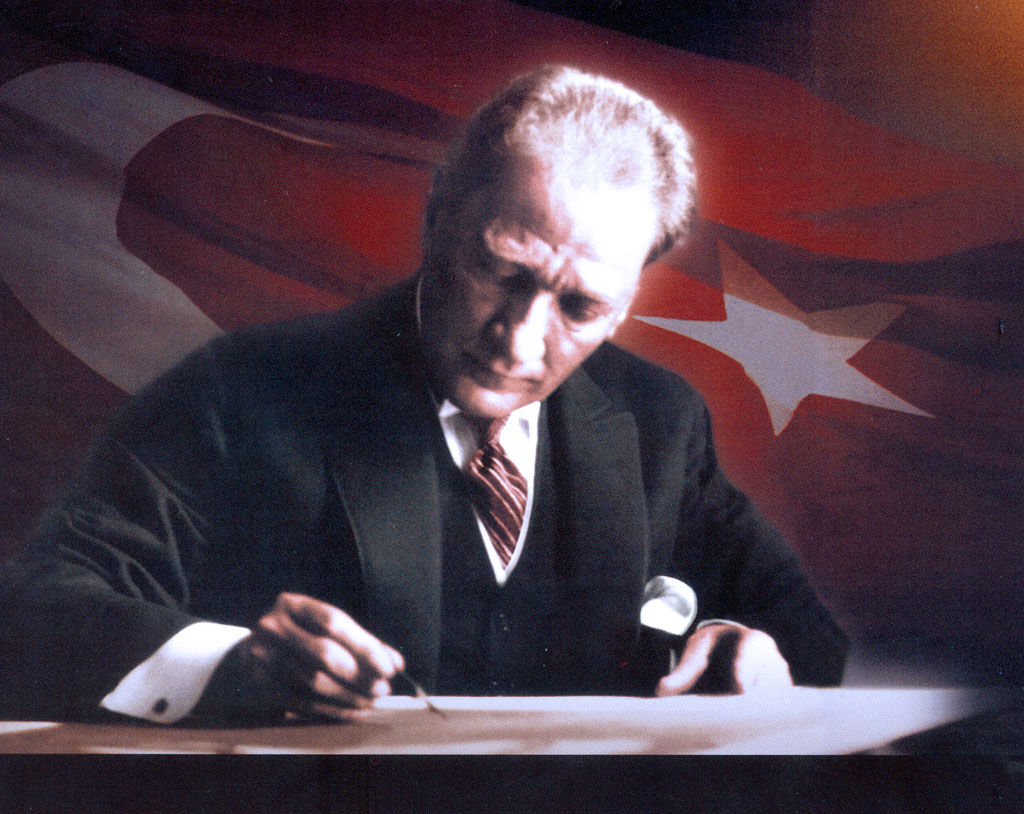 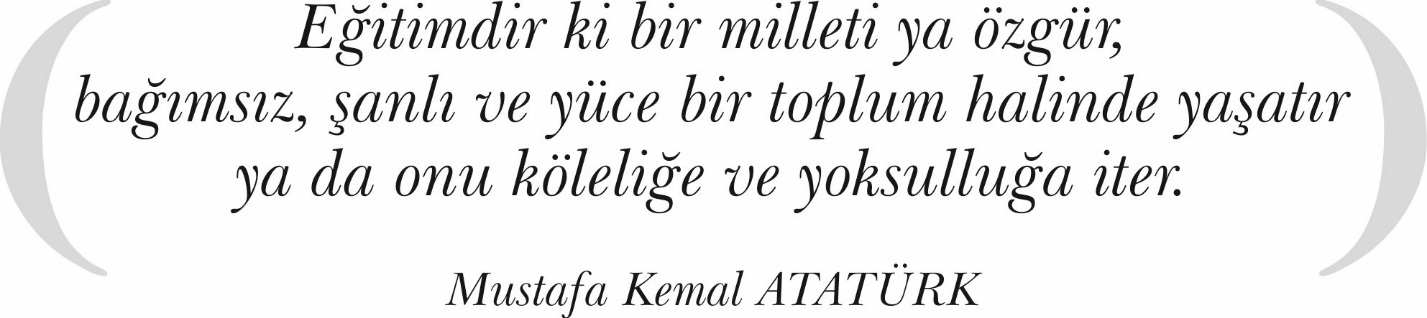 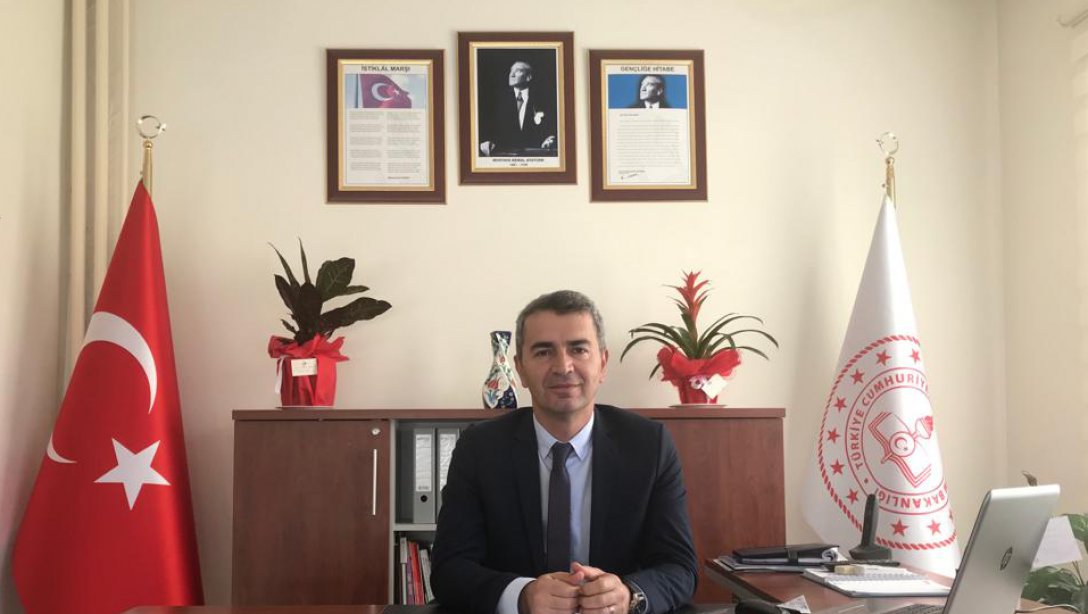 	21. yüzyıl, her alanda olduğu gibi, insanlığın eğitim ve öğretim alanında da büyük atılımlar yapacağı bir yüzyıl olacaktır. Bilimsel ve bilişsel alanlarda, ekonomik ve teknolojik alanlarda yaşanacak gelişmeler eğitim öğretim alanlarında da yeni ve çağdaş gelişmeleri gerekli kılacaktır. Özellikle küreselleşen dünyada, bilginin insanlığın ortak kullanım değeri haline geldiği ve ulusların gelişmişlik düzeylerinin tespitinde eğitimli insan sayılarının çokluğunun önem taşıdığı bir dönemde modern bir eğitim ve öğretim düzeyinin kurumsal düzeyde yakalanabilmiş olması ülkemiz açısından son derece önemli bir husustur.           Zira geleceğin dünyasında, çalışmalarını rasyonel stratejik ilkelerle, reel verilerle ve ideal hedeflerle yürüten, potansiyel güçlerine akılcı yöntemlerle dinamizm kazandıran, statik yapılarını sorgulayarak sürekli yenilik bilincini içselleştiren, üyeleri ve paydaşları arasında işbirliği sağlayan kurumlar eğitim ve öğretim alanlarında başarılı olabileceklerdir.İlçe Millî Eğitim Müdürlüğü 2019–2023 Dönemi Stratejik Planı hazırlanma sürecinde, tüm paydaşlarımızla ve sivil toplum örgütleri ile eğitime ilişkin olgun bir tartışma zemini oluşturulmuştur. Eğitimin planlaması konusundaki paylaşımlarla, toplumsal yaşamda demokratik ilişkilerin gelişmesine de katkı sağlanmıştır. Bu paylaşma ve dayanışma zemini, Millî Eğitim Müdürlüğü ile toplum arasında ortak hedeflerde buluşma imkânını ve demokrasi kültürünün yeniden yapılandırma çabalarını arttıracak,  paylaşılan bir vizyonla, bizlere, ortak hareket etme bilincini kazandıracaktır.Bu vesileyle stratejik plan çalışmalarımızda özverili ve sistemli çalışmaları dolayısıyla Stratejik Planlama Ekibi üyelerine, öneri ve görüşlerini bizimle paylaştıkları için paydaşlarımıza, emeği ve katkısı bulunan herkese teşekkürlerimi sunuyorum                                 Barış ELMAİlçe Milli Eğitim Müdürü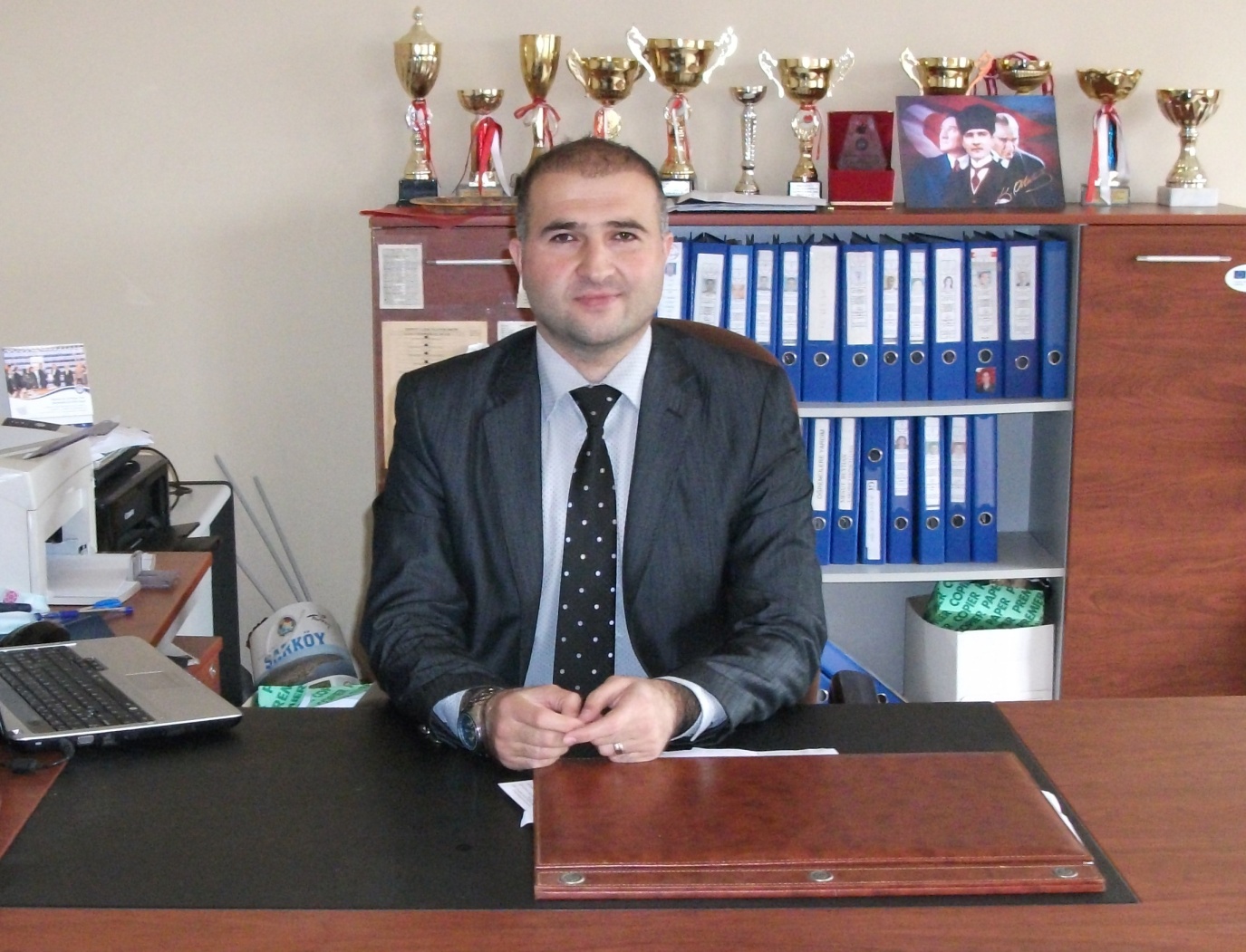 Günümüzün çok hızlı teknolojik gelişmeleri altında merkezimiz 2019 – 2023 yıllarını kapsayan 5 yıllık bir stratejik plan hazırlayarak uygulamaya koymuş ve sonuçlarını değerlendirerek daha gerçekçi ve gerekli revizyonları yaparak bu planı hazırlamıştır. Toplam Kalite Temsilcimiz tarafından yapılan ve belirlenen ve kurullarımızda öğretmenlerimizle tartışılarak uygulanması kabul edilen konular planımıza girmiştir. 2019  yılında belirlenmiş olan SWOT sonuçlarının değerlendirilmesi (zayıf ve kuvvetli yönler, fırsat ve tehditlerin devam edip etmediği), belirlenmiş olan stratejiler konusunda hangi faaliyetlerin gerçekleştirildiği, ilgili stratejilerin etkinliği, devam ettirilip ettirilmeyeceği konusundaki bilgiler kalite ekibi yolu ile toplanmıştır. Bu değerlendirmeler ışığında birimler (İdaremiz, öğretmenlerimiz, usta öğreticilerimiz, memurlarımız )  kendileri için 2019 yılında belirledikleri hedefleri devam ettirip ettirmeyeceklerini ve hedef değerlerini belirlemişlerdir.  Gelen bilgiler ışığında hedefler güncellenmiş ve 2019 - 2023 yıllarına ait stratejik plânımızın 2019 yılı versiyonu oluşturulmuştur. Sürekli değişen ve gelişen ortamlarda çağın gerekleri ile uyumlu bir eğitim öğretim anlayışını sistematik bir şekilde devam ettirebilmemiz, belirlediğimiz stratejileri en etkin şekilde uygulayabilmemiz ile mümkün olacaktır. Merkezimiz hep olduğu gibi 2019 - 2023 yıllarında da katılımcı bir anlayış ile oluşturduğu stratejik plânın, Merkezimizin bütün sorunlarını çözmesi beklenmemektedir. Ancak sorunların çözülmesinde bir rehber olarak kullanılması amaçlanmaktadır. Kapsamlı ve özgün bir çalışmanın sonucu  olarak  adım  adım  oluşturulan  bu  belge, Merkezimizin  çağa   uyum   sağlamak   ve   gelişmek   açısından   olması   gereken   doğrultusunu, doğrularını ve tercihlerini kapsamaktadır.2019 yılında da plânın hazırlanmasında her türlü özveriyi gösteren ve sürecin tamamlanmasına katkıda bulunan birim yöneticilerine ve özellikle de kalite ekibine teşekkür ediyor, bu plânın uygulanması ile merkezimizin daha kaliteli ve çağdaş eğitime bir adım daha yaklaştırarak benimsemiş olduğumuz misyona yine belirlemiş olduğumuz vizyonumuz ile ulaşacağımıza olan inancımı tazeliyor, idari personelimize öğretmenlerimize, usta öğreticilerimize, hizmetli ve kursiyerlerimize tüm çalışmalarında başarılar diliyorumMustafa DUMANHalk Eğitimi Merkezi MüdürüİÇİNDEKİLERİÇİNDEKİLER	5TABLOLAR	6ŞEKİLLER	6TANIMLAR	7GİRİŞ	81.	STRATEJİK PLAN HAZIRLIK SÜRECİ	82.	DURUM ANALİZİ	11a.	Kurumsal Tarihçe	11b.	Uygulanmakta Olan Stratejik Planın Değerlendirilmesi	11c.	Mevzuat Analizi	12d.	Üst Politika Belgeleri Analizi	13e.	Faaliyet Alanları ile Ürün ve Hizmetlerin Belirlenmesi	13f.	Paydaş Analizi	14g.	Kuruluş İçi Analiz	17h.	GZFT Analizi	19i.	Tespitler ve İhtiyaçların Belirlenmesi	203.	GELECEĞE BAKIŞ	22a.	Misyon, Vizyon ve Temel Değerler	22b.	Temalar, Stratejik Amaçlar	23c.	Maliyetlendirme	28d.	İzleme ve Değerlendirme	28EKLER	29TABLOLARTablo 1 Mevzuat Analizi	12Tablo 2 Üst Politika Belgeleri Analizi	13Tablo 3 Faaliyet Alanı - Ürün/Hizmet Listesi	13Tablo 4 Paydaşların Önceliklendirilmesi	15Tablo 5 Paydaş - Ürün/Hizmet Matrisi	15Tablo 6 Paydaş Görüşlerinin Alınmasına İlişkin Çalışmalar	16Tablo 7 Kurum Yönetici Sayısı	17Tablo 8 Öğretmen, Öğrenci, Derslik Sayıları	17Tablo 9 Yardımcı Personel/Destek Personeli Sayısı	17Tablo 10 Kurum Binasının Fiziki Durumu	18Tablo 11 Teknoloji ve Bilişim Altyapısı	18Tablo 12 Tahmini Kaynaklar (TL)	19Tablo 13 GZFT Analizi	19Tablo 14 Tespitler ve İhtiyaçlar	20Tablo 15 Tahmini Maliyetler (TL)	28Tablo 16 Strateji Geliştirme Kurulu	29Tablo 17 Stratejik Plan Hazırlama Ekibi	29ŞEKİLLERŞekil 1 Şarköy Halk Eğitimi Merkezi Müdürlüğü 2019-2023 Stratejik Plan Hazırlama Modeli	10Şekil 2 İzleme ve Değerlendirme Süreci	29TANIMLAREylem Planı: İdarenin stratejik planının uygulanmasına yönelik faaliyetleri, bu faaliyetlerden sorumlu ve ilgili birimler ile bu faaliyetlerin başlangıç ve bitiş tarihlerini içeren plandır.Faaliyet: Belirli bir amaca ve hedefe yönelen, başlı başına bir bütünlük oluşturan, yönetilebilir ve maliyetlendirilebilir üretim veya hizmetlerdir.Hazırlık Programı: Stratejik plan hazırlık sürecinin aşamalarını, bu aşamalarda gerçekleştirilecek faaliyetleri, bu aşama ve faaliyetlerin tamamlanacağı tarihleri gösteren zaman çizelgesini, bu faaliyetlerden sorumlu birim ve kişiler ile stratejik planlama ekibi üyelerinin isimlerini içeren ve stratejik planlama ekibi tarafından oluşturulan programdır.Hedef Kartı: Amaç ve hedef ifadeleri ile performans göstergelerini, gösterge değerlerini, göstergelerin hedefe etkisini, sorumlu ve işbirliği yapılacak birimleri, riskleri, stratejileri, maliyetleri, tespitler ve ihtiyaçları içeren karttır.Kalkınma Planı Kurumsal Sorumluluklar Tablosu: Kamu idarelerinin kalkınma planında yer alan amaç, hedef ve politikalara ilişkin sorumluluklarını gösteren ve Kalkınma Bakanlığınca yayımlanan tablodur.Performans Göstergesi: Stratejik planda hedeflerin ölçülebilirliğini miktar ve zaman boyutuyla ifade eden araçlardır.Strateji Geliştirme Birimi: Strateji geliştirme başkanlıkları ve strateji geliştirme daire başkanlıkları ile strateji geliştirme ve malî hizmetlerin yerine getirildiği müdürlüklerdir.Strateji Geliştirme Kurulu: Üst yöneticinin başkanlığında üst yönetici yardımcıları, idarenin harcama yetkilileri ile ihtiyaç duyması halinde üst yöneticinin görevlendireceği diğer kişilerden oluşan kuruldur.Stratejik Plan Değerlendirme Raporu: İzleme tabloları ile değerlendirme sorularının cevaplarını içeren ve her yıl Şubat ayının sonuna kadar hazırlanan rapordur.Stratejik Plan Genelgesi: Stratejik plan hazırlık çalışmalarını başlatan, Strateji Geliştirme Kurulu üyelerinin isimlerini içeren ve bakanlıklar ile bakanlıklara bağlı, ilgili ve ilişkili kuruluşlarda Bakan, diğer kamu idareleri ve mahalli idarelerde üst yönetici tarafından yayımlanan genelgedir.Stratejik Plan Gerçekleşme Raporu: Stratejik plan dönemi sonunda hazırlanan stratejik plan değerlendirme raporudur.Stratejik Plan İzleme Raporu: Stratejik plandaki performans göstergelerine ilişkin Ocak- Haziran dönemi gerçekleşmelerinin izlenmesine imkân veren ve her yıl Temmuz ayının sonuna kadar hazırlanan rapordur.Üst Politika Belgeleri: Kalkınma planı, hükümet programı, orta vadeli program, orta vadeli mali plan ve yıllık program ile idareyi ilgilendiren ulusal, bölgesel ve sektörel strateji belgeleridir.Üst Yönetici: Bakanlıklarda müsteşarı, diğer kamu idarelerinde en üst yöneticiyi, il özel idarelerinde valiyi ve belediyelerde belediye başkanını ifade eder.GİRİŞ	10/12/2003 tarih ve 5018 sayılı Kamu Mali Yönetimi ve Kontrol Kanununda yer alan stratejik planlamaya ilişkin hükümler 01/01/2005 tarihinde yürürlüğe girmiştir. 5018 sayılı kanunda, stratejik plan hazırlamakla yükümlü olacak kamu idarelerinin ve stratejik planlama sürecine ilişkin takvirnin tespitine, stratejik planların kalkınma planı ve programlarla lilişkilendirilmesine yönelik usul ve esaslarm belirlenmesine Devlet Planlama Teşkilatı Müsteşarlığı yetkili kılınmıştır. Bu çerçevede hazırlanan "Kamu İdarelerinde Stratejik Planlamaya İlişkin Usul ve Esaslar Hakkında Yönetmelik" 26 Mayıs 2006 tarihli Resmi Gazetede yayımlanmıştır. Bakanlığımız, anılan kanunda öngörülen "Kamu idarelerinde Stratejik Planlamaya İlişkin Usul ve Esaslar Hakkında Yönetmelik"in yayımlanmasını imüteakiben, 2006/55 sayılı Genelge ile Stratejik planlama sürecini başlatmıştır.	Stratejik planlama, kuruluşun bulunduğu nokta ile ulaşmayı arzu ettiği durum arasındaki yolu tarif eder. Kuruluşun amaçlarını, hedeflerini ve bunlara ulaşmayı mümkün kılacak yöntemleri belirlemesini gerektirir. Uzun vadeli ve geleceğe dönük bir bakış açısı taşır.Başarılı bir	stratejik planlama hazırlayabilmek	için "Büyük resmin anlaşılması görülmesi" ve mevcut duruma göre hareket edilmesi gerekir. Bu aşamada stratejik yönetim anlayışına sahip bir örgüt, istikrarlı stratejik yönetim süreçleri ve çalışanları doğru yönlendirme yeteneği ile başarıya ulaşabilir.	Stratejik planlama sürecinin içerdiği aşamalarm gerçekleştirilebilmesi için stratejik planlarna üst kurulu ve stratejik planlama ekibi kurulması gerektiğinden, kurumumuzda söz 'konusu kurul ve ekip oluşturulmuştur.STRATEJİK PLAN HAZIRLIK SÜRECİ	Şarköy Halk Eğitimi Merkezi Müdürlüğü Stratejik plan çalışmalarında Devlet Planlama Teşkilatının Haziran 2006 tarihinde yayımladığı Kamu İdareleri İçin Stratejik Planlama Kılavuzu, MEB 2019-2023 Stratejik Plan Hazırlama Programı ve 2013/26 sayılı Genelge esas alınmıştır.    	Stratejik planlama, herhangi bir kuruluşun; planlı, sistemli ve disiplinli olarak kendini nasıl tanımladığını, hedeflediği durumu, bu konuda neler yaptığını ve yapılan çalışmaların niçin yapıldığını ele alan bir planlamadır. Stratejik planlama, farklı görevlere ve donanımlara sahip birçok kişiyi bir araya getiren, kuruluş genelinde sahiplenmeyi gerektiren, zaman alıcı bir süreçtir. Stratejik planlama çalışmalarının başarısı büyük ölçüde plan öncesi hazırlıkların yeterli düzeyde yapılmasına bağlıdır. Şarköy Halk Eğitimi Merkezi Müdürlüğü Stratejik planlama hazırlığı dört aşamada tamamlanmıştır.1.Planlama çalışmalarının sahiplenilmesinin sağlanması2. Organizasyonun oluşturulması3. İhtiyaçların tespit edilmesi4.Hazırlık programının yapılması	Stratejik Planlama bir kurumda görev alan her kademedeki kişinin katılımını ve kurum yöneticisinin tam desteğini içeren sonuç almaya yönelik çabaların bütününü teşkil eder. Bu anlamda paydaşların ihtiyaç ve beklentileri, paydaşlar ve politika yapıcıların kurumun misyonu, hedefleri ve performans ölçümünün belirlenmesinde aktif rol oynamasını ifade eder.          Stratejik planlamanın başarısı kuruluş içerisinde en üst yöneticiden en alt kademede çalışana kadar tüm çalışanlar tarafından sahiplenilmesi ile mümkündür. Bunu sağlamak için ilk olarak 2013/26 sayılı Genelge ve MEB 2019-2023 Stratejik Plan Hazırlama Programının yayımlanması ile başlayan stratejik plan hazırlama süreci, il milli eğitim müdürlüğünün resmi yazılarıyla,  ARGE web sitesinde yer alan haber ve duyurularla, yöneticilerimizin katıldığı toplantılarla işlemeye başlamıştır.	Plan yapmak ve kuruluşu bu plan doğrultusunda yönetmek kuruluş yönetiminin ana işlevlerindendir. Bu nedenle, üst yönetimin desteği ve yönlendirmesi, stratejik planlamanın vazgeçilmez koşuludur. Üst yönetim, stratejik plan yaklaşımını benimsediğini kuruluş çalışanları ile paylaşmalı ve kurumsal sahiplenmeyi sağlamalıdır. Bu düşünceyle müdürlüğümüz çalışan ve yöneticilerine süreç hakkında bilgi verildi. Süreç içerisinde yapılacak çalışmalar belirlendi.         Stratejik planlama katılımcı bir planlama yaklaşımıdır. Kuruluş içinde en üst yöneticiden başlayarak her kademede çalışanların katılımını gerektirir. Stratejik planlama sürecinde temel aktörlerin ve üstlenecekleri işlevlerin belirlenmesi gereklidir. Stratejik planlama sürecinde stratejik plan üst kurulu, stratejik plan koordinasyon ekibi ve stratejik plan hazırlama ekibi yer alır. Strateji Geliştirme Kurulu	Stratejik planlama üst kurulları stratejik planlama çalışmalarını takip etmek ve ekiplerden bilgi alarak çalışmaları yönlendirmek üzere kurulurlar. Üst kurulların çalışmaları yönlendirebilecek şekilde belirli aralıklarla toplanması zorunludur. 	Şarköy Halk Eğitimi Merkezi Müdürlüğü Stratejik Plan Üst Kurulu; Şarköy Halk Eğitimi Merkezi Müdürü Başkanlığında, 2 Kadrolu, 2 Okul Aile Birliği yönetim kurulu üyesinden oluşturulmuştur.Stratejik Planlama Ekibi	 Stratejik planlama ekibinin başkanı üst yönetici tarafından üst düzey yöneticiler arasından seçilir. Ekip başkanı, ekibin oluşturulması, çalışmaların planlanması, ekip içi görevlendirmelerin yapılması, ekip üyelerinin motivasyonu ile ekip ve yönetim arasında eşgüdümün sağlanması görevlerini yerine getirir. Stratejik planlamanın bütün aşamalarında önemli rol üstlenecek olan planlama ekibinin amaca uygun bir yapıda kurulması, çalışmaların başarısı için kritik öneme sahiptir.           Şarköy Halk Eğitimi Merkezi Müdürlüğü Stratejik Plan Hazırlama Ekibi, Kurum Müdür  Yardımcısı Başkanlığında 1 Kadrolu Öğretmen,1 Memur, 1 Kursiyerden oluşturulmuştur.            Şarköy Halk Eğitimi Merkezi Müdürlüğü, stratejik plan hazırlama sürecinde gerek stratejik planlama ekibinin gerekse bu çalışmalara katkı sağlayacak diğer çalışanların stratejik planlama konusundaki eğitim ihtiyacı tespit edilmiş ve eğitimler verilerek eksiklikler giderilmiştir. Mevcut durum analizinin oluşturulması aşamasında ihtiyaç duyulacak istatistikî bilgilere nasıl ulaşılacağı ve bilgi akışının nasıl sağlanacağı belirlenmiştir. MEB hizmet içi eğitim faaliyetleri incelenerek stratejik planla ilgili eğitimler ve bu eğitime katılacak kişiler tespit edilmiştir.	Şarköy Halk Eğitimi Merkezi Müdürlüğü hazırlık programı MEB Stratejik Plan Hazırlama Programına uygun olarak tamamlanmış olup stratejik plan modeli aşağıda gösterilmiştir.Şekil 1 Şarköy Halk Eğitimi Merkezi Müdürlüğü 2019-2023 Stratejik Plan Hazırlama ModeliDURUM ANALİZİKurumsal TarihçeKullanımına devam edilen hizmet binası 1903 yılında 759m2 alan içine 110m2 bina içeriden merdivenli olmak üzere 2 kat şeklinde ahşap yapı olarak yapılmış olup Rüştiye Mektebi vasfı ile Maliye hazinesine kayıtlıdır. İlk önceleri Işık İlkokulu olarak hizmet vermiş olup 31.12.1972 tarihinde kurumumuza tahsis edilmiştir.Kurum içinde 1 Müdür (18m2), 1 Müdür Yardımcısı Odası (18m2), 1 Bilgisayar Teknolojileri Sınıfı (36m2), 3 derslik (18m2+18m2+36m2)1 memur odası (12m2) bulunmaktadır. Bahçe içinde 2 WC, 1 Kitaplık, 1 Kömürlük ve 1 Depo mevcuttur. Bina Soba ile ısıtılmaktadır. Kurum binamız 30.11.1995 tarih ve 2804 karar ile Edirne Kültür ve Tabiat Varlıklarını Koruma Kurulu tarafından tescil edilmiş olup, kurul izni olmadan onarım ve tadilat yapılamaktadır.Kurum bünyemizde derslik ve atölye yetersizliği nedeniyle (resim atölyesi,  müzik sınıfı, spor sınıfı, okulöncesi anasınıfı vs.) ihtiyaç olan bir çok alan da kısıtlı faaliyet gerçekleştirmekte, bazı alanlarda gerçekleştirememekteyiz. Şarköy Halk eğitim Merkezi Müdürlüğü olarak yılda ortalama 120-160 arası kurs sayısı ile hizmet verilmekte ve bu sayı her geçen yıl artmaktadır. Geniş kitlelere hitap eden yaygın eğitim hizmetlerinin verimliliğini, devamlılığını ve bu eğitime duyulan ciddi ihtiyaçları göz önüne aldığımızda şu andaki hizmet binamız ihtiyaca cevap verememektedir.İlçemiz İstiklal Mahallesi Gelibolu mevkiinde bulunan ve tapunun 118 ada 3 parsel numarasında 913.12m2 yüzölçümlü bağ vasfıyla mülkiyeti hazineye ait taşınmaz mal Milli Emlak Müdürlüğü’nden, kurumumuza hizmet binası yapılmak üzere tahsis edilmiştir.Uygulanmakta Olan Stratejik Planın DeğerlendirilmesiŞarköy Halk Eğitimi merkezi Müdürlüğünün 2015-2019 Stratejik Planı; “Eğitim Öğretime Erişimin Artırılması, Eğitim Öğretimde Kalitenin Artırılması ve Kurumsal Kapasitenin Geliştirilmesi” temalarını içermektedir.Planda yer alan hedefleri gerçekleştirmek için belirlenen tedbir ve stratejilerin tamamına yakını uygulanmıştır. Plan dönemi tamamlanmamış olmasına rağmen performans göstergelerinin büyük çoğunluğunda, plan döneminin son performans yılı 2019 hedefine ulaşılmıştır. Plan döneminin tamamlanmasına 1 yıl kala Cumhurbaşkanlığı Hükümet Sistemine geçilmesinden dolayı 2018/16 sayılı Genelge uyarında stratejik planın yenilenmesi zaruriyeti doğduğundan 2019 Mali Yılı Performans Programı hazırlanamamış, 2019 yılına ait performans göstergelerinin gerçekleşme durumları tespit edilememiştir. 2019-2023 Stratejik Planımızdaki hedefler önceki plan dönemine benzer olarak paydaşlarımızın beklentileri, kurumumuzun faaliyet alanları, ihtiyaçlar ve gelişim alanları ile MEB politikaları birlikte analiz edilerek belirlenmiştir. Bu analiz sonucunda belirlediğimiz hedeflerle, önceki plan dönemindeki hedefler benzerlik göstermektedir. Fakat gerek paydaşlarımızın beklentilerinin üst düzeyde olması, gerek beklentilerin çeşitliliği ve sayısı, gerekse içinde bulunduğumuz dönemin hassasiyetine binaen Müdürlüğümüz 2019-2023 döneminde vizyonunu geniş bir bakış açısıyla belirlemiştir. Bu nedenle her ne kadar benzer nitelikte hedefler belirlenmiş olsa da çeşitlilik ve sayı itibariyle 2019-2023 Stratejik Plan dönemi hedefleri, önceki plan dönemi hedeflerinden farklılık arz etmektedir. Bu durum,  “Türkiye’nin Uluslararası Konjonktürdeki Önemi” farkındalığı sonucunda ortaya çıkmış bir zaruriyet olarak kabul edilmektedir. Mevzuat AnaliziTablo 1 Mevzuat AnaliziÜst Politika Belgeleri AnaliziTablo 2 Üst Politika Belgeleri AnaliziFaaliyet Alanları ile Ürün ve Hizmetlerin BelirlenmesiTablo 3 Faaliyet Alanı - Ürün/Hizmet ListesiPaydaş AnaliziPaydaş, bir kurumdan ve kurumun çalışmalarından doğrudan veya dolaylı, maddi veya manevi, olumlu veya olumsuz etkilenen ya da etkileyen kişi, kurum veya gruplardır. Paydaş analizinde amaç, hazırlanan stratejik planı ve hizmetleri yararlanıcıların ya da yarar sağlayanların beklentileri doğrultusunda şekillendirmek, stratejik plan hazırlıklarında vatandaş odaklılığı sağlamak ve katılımcılık ile hesap verme sorumluluğunu oluşturmaktır.Stratejik planlamanın temel unsurlarından biri olan katılımcılığın sağlanabilmesi için kurumumuzun etkileşim içinde bulunduğu tarafların görüşleri dikkate alınarak stratejik planın sahiplenilmesine çalışılmıştır.Şarköy Halk Eğitimi Merkezi Müdürlüğü, faaliyetleriyle ilgili ürün ve hizmetlere ilişkin memnuniyetlerin saptanması konularında başta iç paydaşlar olmak üzere kamu kurumları, işverenler, sivil toplum kuruluşları, yerel yönetim ve yöneticilerinden oluşan dış paydaşların büyük bölümünün stratejik planlama sürecine katılımını sağlamıştır. Planlama sürecinde katılımcılığa önem veren kurumumuz tüm paydaşların görüş, talep, öneri ve desteklerinin stratejik planlama sürecine dahil edilmesini hedeflemiştir. Bunu gerçekleştirmeye yönelik olarak Stratejik Planlama Ekibi ve ilçemizdeki okul ve kurum yöneticilerinin fikir ve önerileri alınmış sonucunda kurumumuzun paydaşlarla ilişkilerinin seviyesi ve önceliklerin tespit edilmesine çalışılmıştır. Dış paydaşlara GZFT analizi  uygulanmış, paydaşların önerileri değerlendirerek, yasaların ve maddi imkanların el verdiği ölçüde stratejik planlamaya dahil edilmiştir.Son olarak Şarköy Halk Eğitimi Merkezi Müdürlüğü paydaşları, iç paydaşlar/dış paydaşlar temelinde ayrımlandırılmış; iç /dış paydaşların temel ortak, stratejik ortak, çalışan, kuruma girdi sağlayan konumları belirtilmiştir. Bu paydaşlar, kuruma girdi sağlayan, ürün ve hizmet sunulan, iş birliği içinde olunan, faaliyetlerimizden etkilenen ve faaliyetlerimizi etkileyen kesimlerden oluşma noktasındaki önceliklerine göre sınıflandırılmıştır. Paydaşların TespitiPaydaşların ÖnceliklendirilmesiPaydaşların önceliklendirilmesi; Kamu İdareleri İçin Stratejik Plan Hazırlama Kılavuzunda (26 Şubat 2018) belirtilen Paydaş Etki/Önem Matrisi tablosundan (Tablo 7) yararlanılmıştır.Tablo 4 Paydaşların ÖnceliklendirilmesiPaydaşların DeğerlendirilmesiPaydaş Analizi kapsamında Stratejik Plan Hazırlama Ekibi; Müdürlüğümüzün sunduğu ürün/hizmetlerinin hangi paydaşlarla ilgili olduğu, paydaşların ürün/hizmetlere ne şekilde etki ettiği ve paydaş beklentilerinin neler olduğu gibi durumları değerlendirerek Paydaş Ürün/Hizmet Matrisi hazırlamıştır. Tablo 5 Paydaş - Ürün/Hizmet MatrisiPaydaş Görüşlerinin Alınması ve DeğerlendirilmesiStratejik planlama ekibi tarafından hazırlanan ve 2019-2023 yılları arası faaliyetlerin planlanmasını içeren stratejik planlama çalışmalarında iç paydaşlarımızın Şarköy Halk Eğitimi Merkezi Müdürlüğümüzün faaliyetlerini nasıl gördüklerine ilişkin görüşlerini içeren GZFT analizi çalışmasına kurum içi çalışanlarından, ilçe MEM çalışanlarından ve okul yönetici ve öğretmenlerinden olmak üzere toplam 30 kişi katılmıştır. Şarköy Halk Eğitimi Merkezi Müdürlüğünün görev faaliyetlerini sürdürürken paylaşımda bulunduğu 18 dış paydaşını belirlemiştir. Dış paydaşların oluşturduğu sivil toplum kuruluşlarındaki ve çeşitli kurumlardaki dış paydaşa ulaşılarak paylaşımlarının önemli olduğu, 2019-2023 Stratejik Planımızda önemli rol üstleneceği bildirilmiştir. Önceden belirlenmiş yol haritası doğrultusunda yapılan GZFT analizi ile dış paydaşların görüşleri alınmıştır. Tablo 6 Paydaş Görüşlerinin Alınmasına İlişkin ÇalışmalarKuruluş İçi Analizİnsan Kaynakları Yetkinlik AnaliziTablo 7 Kurum Yönetici SayısıTablo 8 Öğretmen, Öğrenci, Derslik SayılarıTablo 9 Yardımcı Personel/Destek Personeli SayısıKurum Kültürü AnaliziKurumumuzun faaliyet alanlarına ilişkin hizmetler, kurumumuzdaki tüm çalışanlar tarafından işbirliği ve koordinasyon içerisinde yürütülmektedir. Yöneticilerimiz, eğitim faaliyetleri ile ilgili herhangi bir sorun yaşandığında veya bir ihtiyacın projelendirilerek çözülmesi gerektiğinde, sürecin her aşamasında öğretmenlerimizin ve personelimizin görüş ve önerilerine başvurmaktadır. İletişim yöntemleri çoğunlukla yüz yüze toplantı ve bireysel görüşmeler şeklinde olmakla birlikte, resmi yazışma sistemi olan DYS de etkin kullanılmaktadır. Kurumumuzun resmi internet sitesi ve kurumsal elektronik posta adresimiz aktif olarak kullanılmaktadır. Öğretmenlerimizin her biri, kişisel ve mesleki açıdan farklı yeterliliklere sahiptir. Sunulan hizmetin türüne ve niteliğine göre, kurum içi görevlendirmeler mesleki yeterliliğe göre şekillendirilmektedir. Yöneticiler tarafından, öğretmenlerimize eğitim faaliyetlerinde yeteri kadar serbestlik alanı bırakılmaktadır. Bu durum, öğretmenlerimizin daha verimli olmasını ve kendilerini güvende hissetmelerini sağlamaktadır. Hizmetlerimiz, tüm paydaşlarımızın erişebileceği şeffaf bir şekilde sunulmaktadır. Öğrenci velilerimizin eğitim faaliyetlerine mümkün olduğu kadar aktif katılımları sağlanmaktadır. Ancak genelde orta düzeyde ve geçici istihdam şeklinde meslek gruplarında hizmet veren velilerimiz çoğunlukta olduğundan, kadın velilerimizin faaliyetlere katılımı daha fazladır. Bu durum, kurumumuz tarafından avantaja dönüştürülerek velilerimizin bilgi ve becerilerinden üst düzeyde faydalanabileceğimiz bir organizasyon sistemi oluşturulmuştur. Personelimiz, İl ve İlçe Milli Eğitim Müdürlüğümüzün re ’sen düzenlediği hizmet içi eğitim faaliyetlerine eksiksiz katılım sağlamaktadır. Ayrıca sene başı öğretmenler kurul toplantısında personelimizin ihtiyaçları görüşülerek, mesleki yeterliliğin artırılması amacıyla hizmet içi eğitim faaliyetleri talep edilmektedir. Kurumumuzda ortaya çıkan anlık ihtiyaçların giderilmesi için önceden tedbir alınmaktadır. Daha nitelikli ve kapsamlı ihtiyaçların giderilmesi için proje tabanlı sorun çözme yöntemleri kullanılmaktadır.Kurumumuzun 2019-2023 Stratejik Planının hazırlık çalışmaları, çalışma takvimine uygun olarak başlatılmıştır ve sistematik olarak devam ettirilmektedir. Personelimiz, stratejik yönetim süreci hakkında yeterli bilgi birikimine sahiptir. Bu durum stratejik plan hazırlama çalışmalarının sahiplenilmesine ve sağlıklı bir şekilde yürütülmesine olanak sunmaktadır.Fiziki Kaynak AnaliziTablo 10 Kurum Binasının Fiziki DurumuTablo 11 Teknoloji ve Bilişim Altyapısı  Mali Kaynak AnaliziMüdürlüğümüzün 2019-2023 döneminde kaynakları, uygulanmakta olan tasarruf tedbirleri de dikkati alınarak tahmin edilmiş ve tabloda sunulmuştur.Tablo 12 Tahmini Kaynaklar (TL)GZFT AnaliziTablo 13 GZFT AnaliziTespitler ve İhtiyaçların BelirlenmesiTablo 14 Tespitler ve İhtiyaçlarGELECEĞE BAKIŞMisyon, Vizyon ve Temel DeğerlerTemalar, Stratejik AmaçlarStratejik Hedefler, Performans Göstergeleri, EylemlerStratejik Amaç 1: Kursiyerlerin, eğitim-öğretim hakkını kullanmalarını ve eğitim sürecini tamamlamalarını sağlamak.Stratejik Hedef 1.1. İlçe genelinde okuma-yazma bilmeyenlerin oranı düşürülecektir.Stratejik Hedef 1.2. Hayat boyu öğrenme kapsamındaki kurslarına katılım ve tamamlama oranı artırılacaktır.Stratejik Hedef 1.3. Etkin bir rehberlik anlayışı ile kursiyerler hayata ve istihdama hazırlanması desteklenecektir.Stratejik Hedef 1.4. Özel eğitim öğrencilerinin akranlarıyla birlikte etkinliklere katılımı desteklenecektir. EylemlerStratejik Amaç 2: Hayat boyu öğrenme kapsamında sunulan hizmetlerin kalitesi artırılacaktır. Stratejik Hedef 2.1: Paydaş görüşlerinden elde edilen veriler doğrultusunda hayat boyu öğrenme hizmetlerinin çeşitliliği ve niteliği artırılacaktır. EylemlerStratejik Amaç 3:Hayat boyu öğrenme faaliyetlerinin daha nitelikli olarak verilebilmesi için kurumumuzun kurumsal kapasitesi güçlendirilecektir.Stratejik Hedef 3.1.Kurumumuzun fiziki, teknolojik ve beşeri kaynaklarını, değişen ve gelişen koşullara uygun hale getirilecektir.Performans GöstergeleriEylemlerMaliyetlendirmeTahmini Kaynaklar Analizinden yararlanılarak kurumumuzun 5 yıllık hedeflerine ulaşılabilmesi için planlanan faaliyetlerin Tahmini Maliyet Analizi yapılmıştır. Tablo 15 Tahmini Maliyetler (TL)İzleme ve DeğerlendirmeMüdürlüğümüzün 2019-2023 Stratejik Planı İzleme ve Değerlendirme sürecini ifade eden İzleme ve Değerlendirme Modeli hazırlanmıştır. Müdürlüğümüzün Stratejik Plan İzleme-Değerlendirme çalışmaları eğitim-öğretim yılı çalışma takvimi de dikkate alınarak 6 aylık ve 1 yıllık sürelerde gerçekleştirilecektir. 6 aylık sürelerde Üst Yöneticiye rapor hazırlanacak ve değerlendirme toplantısı düzenlenecektir. İzleme-değerlendirme raporu, istenildiğinde Stratejik Geliştirme Başkanlığına gönderilecektir. Ayrıca ilimizin Mülki İdari Amirine sunulacaktır. 1 yıllık izleme-değerlendirme çalışmaları, Stratejik Planımızda yer alan hedeflerin yıllık düzeyde ifade edildiği Performans Programı ve yılsonunda gerçekleşme düzeylerinin belirlendiği Faaliyet Raporu hazırlanarak yapılacaktır. Performans Programı ve Faaliyet Raporu Üst Yöneticinin değerlendirmesinin akabinde Strateji Geliştirme Başkanlığına ve Mülki İdari Amire sunulacaktır. Yıllık izlemelerle ilgili değerlendirme toplantıları düzenlenecektir. Şekil 2 İzleme ve Değerlendirme SüreciEKLERTablo 16 Strateji Geliştirme KuruluTablo 17 Stratejik Plan Hazırlama EkibiYasal YükümlülükDayanakTespitlerİhtiyaçlarMüdürlüğümüz “Dayanak” başlığı altında sıralanan Kanun, Kanun Hükmünde Kararname, Tüzük, Genelge ve Yönetmeliklerdeki ilgili hükümleri yerine getirmekle mükelleftir. Müdürlüğümüz “eğitim-öğretim hizmetleri, insan kaynakları, halkla ilişkiler, fiziki ve mali destek hizmetleri, stratejik plan hazırlama, stratejik plan izleme-değerlendirme süreci iş ve işlemleri” faaliyetlerini yürütmektedir. Faaliyetlerimizden öğrenciler, öğretmenler, personel, yöneticiler ve öğrenci velileri doğrudan etkilenmektedir. Müdürlüğümüz resmi kurum ve kuruluşlar, sivil toplum kuruluşları ve özel sektörle mevzuat hükümlerine aykırı olmamak ve faaliyet alanlarını kapsamak koşuluyla protokoller ve diğer işbirliği çalışmalarını yürütme yetkisine haizdirT.C. Anayasası1739 Sayılı Millî Eğitim Temel Kanunu652 Sayılı MEB Teşkilat ve Görevleri Hakkındaki Kanun Hükmünde Kararname222 Sayılı Millî Eğitim Temel Kanunu (Kabul No: 5.1.1961, RG: 12.01.1961 / 10705‐Son Ek ve Değişiklikler: Kanun No: 12.11.2003/ 5002, RG: 21.11.2003 657 Sayılı Devlet Memurları Kanunu5442 Sayılı İl İdaresi Kanunu3308 Sayılı Mesleki Eğitim Kanunu439 Sayılı Ek Ders Kanunu5018 sayılı Kamu Mali Yönetimi ve Kontrol KanunuMEB Personel Mevzuat BülteniMEB Millî Eğitim Müdürlükleri Yönetmeliği (22175 Sayılı RG Yayınlanan)Millî Eğitim Bakanlığı Rehberlik ve Psikolojik Danışma Hizmetleri Yönetmeliği04.12.2012/202358 Sayı İl İlçe MEM’in Teşkilatlanması 43 Nolu Genelge 26 Şubat 2018 tarihinde yayımlanan Kamu İdarelerinde Stratejik Planlamaya İlişkin Usul ve Esaslar Hakkındaki YönetmelikAydın İl Mem 2019-2023 Stratejik PlanŞarköy İlçe  Mem 2019-2023 Stratejik PlanMüdürlüğümüzün hizmet alanları çok çeşitlidir ve hedef kitlesi nicelik itibariyle oldukça büyüktür. Farklı hizmet alanları ile ilgili diğer kamu kurum ve kuruluşlarıyla yapılan protokollerde, diğer kurumların tabi oldukları mevzuattaki farklılıklardan dolayı yetki çatışması yaşanmamaktadır. Fakat diğer kamu kurum ve kuruluşlarının faaliyet alanlarında eğitim-öğretim hizmetlerine yeteri kadar yer verilmediğinden, herhangi bir destek talebi gerçekleştirildiğinde mevzuata dayandırmada güçlük yaşamaktadırlar.  Müdürlüğümüz hiçbir hizmetinde mevzuattaki hükümlere aykırı davranmamaktadır. Tüm hizmetler mevzuat çerçevesinde gerçekleşmektedir. Fakat mevzuata aykırı olmamak koşuluyla eğitim faaliyetlerimiz, eğitim hizmetinin verildiği bölgenin ekonomik, sosyal, ekolojik, jeolojik vb. dinamikleri dikkate alınarak yürütülmektedir. Müdürlüğümüz faaliyetleri gereği sağlık, güvenlik, altyapı çalışmaları gibi ek hizmetlere ihtiyaç duymaktadır. Bunun yanında öğrencilerimizin akademik ve sosyal becerilerinin geliştirilmesi, öğretmen ve yöneticilerimizin mesleki gelişimlerine destek sağlanması amacıyla diğer kurumlarla işbirliği yapılması gerekmektedir. Bu işbirliği kapsamında diğer kurumların mevzuatının eğitim hizmetlerine yeteri kadar yer verecek şekilde düzenlenmesi gerekmektedir. Üst Politika Belgesiİlgili Bölüm/ReferansVerilen Görev/İhtiyaçlar5018 sayılı Kamu Mali Yönetimi ve Kontrol Kanunu9. Madde,41. MaddeKurum Faaliyetlerinde bütçenin etkin ve verimli kullanımıStratejik Plan HazırlamaPerformans Programı HazırlamaFaaliyet Raporu Hazırlama30344 sayılı Kamu İdarelerinde Stratejik Plan Hazırlamaya İlişkin Usul ve Esaslar Hakkında Yönetmelik (26 Şubat 2018)Tümü5 yıllık hedefleri içeren Stratejik Plan hazırlanmasıKamu İdareleri İçin Stratejik Plan Hazırlama Kılavuzu (26 Şubat 2018)Tümü5 yıllık hedefleri içeren Stratejik Plan hazırlanması2018/16 sayılı Genelge, 2019-2023 Stratejik Plan Hazırlık Çalışmaları (18 Eylül 2018)Tümü2019-2023 Stratejik Planının HazırlanmasıMEB 2019-2023 Stratejik Plan Hazırlık Programı (18 Eylül 2018)Tümü2019-2023 Stratejik Planı Hazırlama TakvimiMEB 2019-2023 Stratejik PlanıTümüMEB Politikaları Konusunda Taşra Teşkilatına RehberlikKamu İdarelerince Hazırlanacak Performans Programları Hakkında Yönetmelik Tümü5 yıllık kurumsal hedeflerin her bir mali yıl için ifade edilmesiKamu İdarelerince Hazırlanacak Faaliyet Raporu Hakkında Yönetmelik TümüHer bir mali yıl için belirlenen hedeflerin gerçekleşme durumlarının tespiti, raporlanmasıFaaliyet AlanıÜrün/HizmetlerA- Eğitim-Öğretim HizmetleriEğitim-öğretim iş ve işlemleriDers Dışı Faaliyet İş ve İşlemleriEğitim Kurumu Açma, Kapama ve Dönüştürme HizmetleriTeknolojik Altyapı Çalışmalarını DüzenlemeAnma ve Kutlama Programlarının YürütülmesiYarışmaların Düzenlenmesi ve Değerlendirilmesi İşleriSosyal, Kültürel, Sportif Etkinliklerle İlgili OrganizasyonEğitim Bölgelerinin OluşturulmasıZümre Toplantılarının Planlanması ve Yürütülmesi Okul Kayıt Bölgeleri İşlemleriÖğrencileri Sınavlara Hazırlama ve Yetiştirme Kurs İşlemleriB- Yaygın Eğitim HizmetleriBeceri ve Hobi Kursları Açılış Onay İşlemleriKadınlar İçin Mesleki Eğitim Projesi İle İlgili İşlemlerOkullar Hayat Olsun Projesi İle İlgili İşlemlerC- Strateji Geliştirme, Ar-Ge Faaliyetlerine DestekStratejik Planlama İşlemleriPerformans Programı ve Faaliyet Raporu Hazırlamaİhtiyaç Analizlerinin YapılmasıEğitime İlişkin İstatistiklerin TutulmasıProjeler Koordinasyon İşlemleriEğitimde Kalite Yönetimi Sistemi (EKYS) İşlemleriAr-Ge Faaliyetleri Kapsamında Öğretmenlerin Eğitim İhtiyacının GiderilmesiD- İnsan Kaynaklarının GelişimiPersonel Özlük İşlemleriNorm Kadro İşlemleriHizmetiçi Eğitim FaaliyetleriAtama ve Yer Değiştirme İşlemleriE- Fiziki ve Mali DestekSistem ve Bilgi Güvenliğinin Sağlanması Ders Kitapları ile Eğitim Araç-Gereç Temini ve Dağıtımı Taşınır Mal İşlemleriTemizlik, Güvenlik, Isıtma, Aydınlatma ve Ulaştırma HizmetleriSatın Alma ve Tahakkuk HizmetleriEvrak Kabul, Yönlendirme Ve Dağıtım İşlemleriArşiv HizmetleriSivil Savunma İşlemleriEnerji Yönetimi ile İlgili Çalışmalar Bütçe İşlemleri (Ödenek Talepleri, Aktarımlar)Temel Eğitim Kurumları Cari ÖdemeleriF-Denetim ve RehberlikOkul/Kurumların Teftiş ve Denetimi Öğretmenlere Rehberlik ve İşbaşında Yetiştirme Hizmetleri Ön İnceleme, İnceleme ve Soruşturma HizmetleriG-Halkla İlişkilerBilgi Edinme Başvurularının CevaplanmasıProtokol İş ve İşlemleriBasın, Halk ve Ziyaretçilerle İlişkiler Paydaş Adıİç PaydaşDış PaydaşTekirdağ Valiliği√Tekirdağ İl Milli Eğitim Müdürlüğü√Şarköy Kaymakamlığı√Şarköy İlçe Milli Eğitim Müdürlüğü√Kurum Yöneticileri√Şarköy İlçesindeki Öğretmenler√Personelimiz√İlçe Toplum Sağlığı Merkezi√İlçe Emniyet Amirliği√İlçe Belediye Başkanlığı√Esnaf Odası√Diğer Kurum ve Kuruluşlar√Şarköy MYO√Paydaş Adıİç PaydaşDış PaydaşÖnem DerecesiEtki DerecesiÖnceliğiTekirdağ Valiliği√223Tekirdağ İl Milli Eğitim Müdürlüğü√443Şarköy Kaymakamlığı√443Şarköy İlçe Milli Eğitim Müdürlüğü√444Kurum Yöneticileri√555Şarköy İlçesindeki Öğrermenler√555Personelimiz√555İlçe Toplum Sağlığı Merkezi√222İlçe Emniyet Amirliği√222İlçe Belediye Başkanlığı√333Esnaf Odası√222Diğer Kurum ve Kuruluşlar√222Şarköy MYO√222Önem Derecesi: 1, 2, 3 gözet; 4,5 birlikte çalışÖnem Derecesi: 1, 2, 3 gözet; 4,5 birlikte çalışÖnem Derecesi: 1, 2, 3 gözet; 4,5 birlikte çalışÖnem Derecesi: 1, 2, 3 gözet; 4,5 birlikte çalışÖnem Derecesi: 1, 2, 3 gözet; 4,5 birlikte çalışÖnem Derecesi: 1, 2, 3 gözet; 4,5 birlikte çalışEtki Derecesi: 1, 2, 3 İzle; 4, 5 bilgilendirEtki Derecesi: 1, 2, 3 İzle; 4, 5 bilgilendirEtki Derecesi: 1, 2, 3 İzle; 4, 5 bilgilendirEtki Derecesi: 1, 2, 3 İzle; 4, 5 bilgilendirEtki Derecesi: 1, 2, 3 İzle; 4, 5 bilgilendirEtki Derecesi: 1, 2, 3 İzle; 4, 5 bilgilendirÖnceliği:  5=Tam; 4=Çok; 3=Orta; 2=Az; 1=HiçÖnceliği:  5=Tam; 4=Çok; 3=Orta; 2=Az; 1=HiçÖnceliği:  5=Tam; 4=Çok; 3=Orta; 2=Az; 1=HiçÖnceliği:  5=Tam; 4=Çok; 3=Orta; 2=Az; 1=HiçÖnceliği:  5=Tam; 4=Çok; 3=Orta; 2=Az; 1=HiçÖnceliği:  5=Tam; 4=Çok; 3=Orta; 2=Az; 1=HiçÜrün/Hizmet NumarasıAydın ValiliğiAydın İl Milli Eğitim MüdürlüğüŞarköy KaymakamlığıŞarköy İlçe Milli Eğitim MüdürlüğüKurum YöneticileriŞarköy İlçesindeki ÖğrermenlerPersonelimizİlçe Toplum Sağlığı Merkeziİlçe Emniyet Amirliğiİlçe belediye BaşkanlığıEsnaf OdasıDiğer Kurum ve KuruluşlarŞarköy Adnan Menderes Üniversitesi MYOA -Eğitim Öğretim Faaliyetleri1√√√√√√A -Eğitim Öğretim Faaliyetleri2√√A -Eğitim Öğretim Faaliyetleri3√√√√√A -Eğitim Öğretim Faaliyetleri4√√√√A -Eğitim Öğretim Faaliyetleri5√√√√√√A -Eğitim Öğretim Faaliyetleri6√√√√√√A -Eğitim Öğretim Faaliyetleri7√√√√A -Eğitim Öğretim Faaliyetleri8√√√√√√A -Eğitim Öğretim Faaliyetleri9√√√√A -Eğitim Öğretim Faaliyetleri10√√√√A -Eğitim Öğretim Faaliyetleri11√√√√B-Yaygın Eğitim Faaliyetleri1√√B-Yaygın Eğitim Faaliyetleri2√√√√B-Yaygın Eğitim Faaliyetleri3√√√√√C-Strateji Geliştirme, Ar-Ge Faaliyetleri1√√√√C-Strateji Geliştirme, Ar-Ge Faaliyetleri2√√√C-Strateji Geliştirme, Ar-Ge Faaliyetleri3√√√√C-Strateji Geliştirme, Ar-Ge Faaliyetleri4√√√√√C-Strateji Geliştirme, Ar-Ge Faaliyetleri5√√√√√C-Strateji Geliştirme, Ar-Ge Faaliyetleri6√√√C-Strateji Geliştirme, Ar-Ge Faaliyetleri7√√√D-İnsan Kaynakları Gelişimi1√√√D-İnsan Kaynakları Gelişimi2√√√D-İnsan Kaynakları Gelişimi3√√√D-İnsan Kaynakları Gelişimi4√√√√E-Fiziki ve Mali Destek1√√√E-Fiziki ve Mali Destek2√√√√E-Fiziki ve Mali Destek3√√√√E-Fiziki ve Mali Destek4√√√√√E-Fiziki ve Mali Destek5√√√E-Fiziki ve Mali Destek6√√√E-Fiziki ve Mali Destek7√√E-Fiziki ve Mali Destek8√√√√√E-Fiziki ve Mali Destek9√√√E-Fiziki ve Mali Destek10√√√√√E-Fiziki ve Mali Destek11√√√G-Denetim ve Rehberlik1√√√√√G-Denetim ve Rehberlik2√√√√G-Denetim ve Rehberlik3√√√√H-Halkla İlişkiler1√√√H-Halkla İlişkiler2√√√√√√√√√√√H-Halkla İlişkiler3√√√√Paydaş AdıYöntem SorumluÇalışma TarihiRaporlama ve Değerlendirme SorumlusuTekirdaü ValiliğiMülakatS. P. Ekip Bşk.22.10.2018S.P. Ekibiİl MEM MüdürlüğüMülakatS. P. Ekip Bşk.23.10.2018S.P. EkibiŞarköy KaymakamlığıMülakatS. P. Ekip Bşk24.10.2018S.P. Ekibiİlçe MEM MüdürlüğüMülakat, ToplantıS. P. Ekip Bşk24.10.2018S.P. EkibiKurum YöneticileriMülakat, Toplantı S. P. Ekip Bşk , 
S. P. Koordinatörü25.10.2018S.P. EkibiŞarköy İlçesindeki ÖğrermenlerMülakat, S. P. Ekip Bşk26.10.2018S.P. EkibiPersonelimizMülakatS. P. Ekip 25.10.2018S.P. Ekibiİlçe Toplum Sağlığı MerkeziMülakat, S. P. Ekip Bşk26.10.2018S.P. Ekibiİlçe Emniyet AmirliğiMülakatS. P. Ekip Bşk16.10.2018S.P. Ekibiİlçe Belediye BaşkanlığıMülakatS. P. Ekip Bşk29.10.2018S.P. EkibiEsnaf OdasıMülakatS. P. Ekip Bşk29.10.2018S.P. EkibiDiğer Kurum ve KuruluşlarMülakatS. P. Ekip Bşk30.10.2018S.P. EkibiŞarköy MYOMülakatS. P. Ekip Koor.31.10.2018S.P. EkibiYÖNETİCİ SAYILARIYÖNETİCİ SAYILARIYÖNETİCİ SAYILARIYÖNETİCİ SAYILARIMüdürMüdür BaşyardımcısıMüdür YardımcısıNorm 102Mevcut 102SIRAÖĞRENCİ-ÖĞRETMEN-DERSLİK BİLGİLERİSAYI1Öğrenci Sayısı3852Öğretmen Sayısı (Kadrolu + Usta Öğretici)133Derslik Sayısı154Derslik Başına Düşen Öğrenci Sayısı365Öğretmen Başına Düşen Öğrenci Sayısı29Öğrenci sayıları virgülden sonra yuvarlanmıştır.Öğrenci sayıları virgülden sonra yuvarlanmıştır.Öğrenci sayıları virgülden sonra yuvarlanmıştır.Sıra BranşNormMevcutİhtiyaç1Memur1102Destek Personeli1103Güvenlik Görevlisi000Sıra Kullanım Alanı/TürüBina Sayısı (Tahsisli Binalar Dâhil)Kapasite Durumu (Yeterli/Yetersiz)1Hizmet Binası1Yeterli2Personel LojmanıYok-3Spor SalonuVarYeterli Değil4KütüphaneYok-5İhata DuvarıYok-6Güvenlik Kamerası SayısıVarYeterli7YemekhaneYok-8Engelli AsansörüVarYeterli9Engelli PlatformuYok-Teknoloji ve Bilişim AltyapısıTeknoloji ve Bilişim AltyapısıEtkileşimli akıllı tahta sayısıYokTablet sayısı1İnternet altyapısı VarBilgisayar/bilişim teknolojileri sınıfı/laboratuarı sayısı1Fotokopi makinesi sayısı2DYS kullanımıVarBilişim Teknolojileri/Bilişim Teknolojileri Rehber Öğretmeni sayısıYokElektronik dilek, istek, öneri sisteminin kullanımıYokEBA’ya kayıtlı öğretmen sayısı3SMS bilgilendirme sistemi kullanımıVarMEB tarafından sağlanan resmi internet sitesinin kullanımıVarResmi elektronik posta adresinin kullanımıVarKurumsal istatistik elde etme sistemi kullanımıYokKAYNAKLARPlanın1. yılıPlanın2. yılıPlanın3. yılıPlanın4. yılıPlanın5. yılıToplam KaynakBütçe Dışı Fonlar (Okul Aile Birliği)5,000.006,500.007,500.009,000.0010,000.0038,000.00Diğer (Ulusal ve Uluslararası Hibe Fonları vb.)------TOPLAM5,000.006,500.007,500.009,000.0010,000.0038,000.00İç Çevreİç ÇevreDış ÇevreDış ÇevreGüçlü yönlerZayıf yönlerFırsatlarTehditlerÖğrenci velilerinin eğitim faaliyetlerine önem veriyor olmasıOkul ve kurumlarda teknolojik altyapı çalışmalarının Bakanlığımızın belirlediği takvime uygun olarak yapılmasıOkul türleri bakımından eğitim kurumlarının çeşitliliğe sahip olmasıMüdürlüğümüz faaliyetlerinin mevzuata uygun olarak yapılmasıBilgi edinme, halkla ilişkiler sürecinin mevzuatın belirlediği yasal sürede gerçekleşmesiİl, İlçe ve okul/kurum düzeyinde iletişim ve yazışmaların zamanında gerçekleşmesiKurumların yönetici ihtiyacının karşılanmasıİl Milli Eğitim Müdürlüğünün bağımsız bir binaya sahip olması Öğrenci velilerinin eğitimciler yerine basın-yayın araçlarını otorite kabul etmeleriÖğrenci velilerinin eğitimde kalite” kavramını, merkezi sınav başarısı olarak algılamasıÖğrenci velilerinin eğitimcilere yönelik müdahale alanlarının fazla olması, eğitimcilerde mental yorgunluğa neden olmasıEğitim faaliyetleri Ar-Ge çalışmaları için kaynak bulma zorluğuYerel maddi destek bulmakta yaşanan güçlüklerÖzel eğitim hizmetlerinden yararlanması gereken velilerin önyargıları, çevresel etmenlerden kaynaklanan çekinceleriBilimsel, teknolojik temalı çalışmalar için maddi kaynak temininde güçlük yaşanmasıKurumlarda veli görüşme randevu sisteminin bulunmaması nedeniyle eğitim faaliyetlerinin aksamasıOkul-Aile Birliklerinin etkin işletilememesi, iş ve işlemlerin okul yönetimince yüklenilmesiYönetici ve öğretmenlerin kişisel ve mesleki yeterlilik kapsamında eğitim ihtiyacıTüm eğitim kurumlarında güvenlik kamerası bulunmamasıTüm eğitim kurumlarında güvenlik görevlisi bulunmamasıEge Bölgesinin bitkisel tüketim ihtiyacının büyük bölümünün Aydın ilinden karşılanmasıKadın-erkek nüfus dağılımının yakın değerde olması,Gelenek ve görenek bakımından zengin bir tarihi geçmişe sahip olmasıŞarköy İlçesinin antik tarih, yakın tarih dönemi mekânları, tarihi, turistik mekânlar ve ören yerleri bakımından zengin olmasıEğitimciler tarafından tercih edilen bir il olmasıİlin, Akdeniz iklim şartlarına sahip olmasıHükümet ve MEB eğitim önceliklerinin değişmesi ihtimaliÖzel sektör ve sanayi kuruluşlarının politikalarında eğitim faaliyetlerine yeterince yer verilmemesi, AB Projelerine ayrılan fon miktarlarındaki değişkenlikYerel yönetimlerin siyasi kaygıları ile eğitim çalışmalarına destek vermedeki çekinceleriÖğretmenlerin bir kurumda çalışma süreleriMesleki Eğitimi geliştirme kapsamında ortak protokollerde, mevzuattan kaynaklanan zorunluluk ile özel sektörün işleyiş sistemi arasındaki uyumsuzlukEğitim faaliyetleri Ar-Ge çalışmalarına bütçe ayrılamamasıYerel maddi destek bulmakta yaşanan güçlüklerÇiftçilik ve tarımla uğraşan yerleşimcilerin fazlalığı, Genç nüfusun azalması (TÜİK,2016),  İş kaygısı nedeniyle velilerin eğitim faaliyetlerine katılım oranlarının düşük olmasıBilimsel, teknolojik temalı çalışmalar için maddi kaynak temininde güçlük yaşanmasıMevzuat ve paydaş beklentileri arasında yaşanan uyuşmazlıkTarım arazilerinin maddi kaygı ile inşaat sektörüne aktarılmasıJeotermal çalışmalarının çevresel zararlarıHayvancılık faaliyetlerinin az olmasıDURUM ANALİZİ AŞAMALARITESPİTLER/ SORUN ALANLARIİHTİYAÇLAR/ GELİŞİM ALANLARIUygulanmakta Olan Stratejik Planın DeğerlendirilmesiHedeflerin paydaş beklentilerini tam olarak ifade edecek şekilde ihtiyaçları karşılayacak sayıda olmamasıHedeflerin, stratejik planda yer alan analizlerin tamamı değerlendirilerek, içerik ve sayı bakımından iyi ifade edilmesiMevzuat AnaliziÖzel sektör kuruluşları, üniversiteler ve yerel kuruluşlar ile işbirliği gerektiren çalışmalarda, kurum ve kuruluşların mevzuat farklılığından kaynaklanan sorunlarÖzel sektör, üniversite ve yerel kuruluşlarla düzenlenen protokollerde mevzuatla birlikte kurumumuzun mevcut durumu ve kuruluş politikalarının birlikte değerlendirilmesiÜst Politika Belgeleri Analizi*Stratejik Plan Hazırlama, Performans Programı ve Faaliyet Raporu Hazırlama, Stratejik Yönetim Süreci ile ilgili diğer iş ve işlemlerPaydaş AnaliziPaydaşların çeşitliliği ve paydaş kitlesinin nicel büyüklüğü, Idarenin sorumluluk veya yetki alanı dışında paydaş beklentilerinin bulunmasıPaydaşların idareden beklentilerinin faaliyet alanlarıyla uyumu sağlanmalı, plan döneminde kurumsal faaliyetler hakkında paydaşlara düzenli bilgilendirme yapılmasıİnsan Kaynakları Yetkinlik AnaliziUlaşılabilir imkânlar ve doğal koşullar nedeni ile öğretmenlerin il merkezini veya belirli ilçeleri tercih etmeleri Atama ve yer değiştirme döneminde daha az tercih edilen ilçelerde öğretmenlere yönelik sosyal/kültürel faaliyetlere, motivasyon çalışmalarına daha fazla önem verilmesiKurum Kültürü AnaliziStratejik Yönetim Süreci ile ilgili iş ve işlemleri koordine edecek, nitelikli personel sayısının az olmasıMerkezi ve mahalli hizmetiçi eğitim faaliyetleri ile Stratejik Yönetim Süreci iş ve işlemlerini koordine edecek personel sayısının artırılmasıFiziki Kaynak AnaliziKurumumuzdaki pikap, minibus türü taşıma araçlarının sayısı, ihtiyaçların karşılanmasında yetersizdirKurumumuz bünyesinde yürütülen proje çalışmalarında öğrenci ve öğretmenlerin taşınması için ulaşım aracı tahsis edilmesi Teknoloji ve Bilişim Altyapısı AnaliziYerel düzeyde oluşturulan istatistik sisteminin etkin şekilde kullanılamamasıYerel istatistik sisteminin etkin şekilde kullanılması için gerekli yasal düzenlemelerin yapılmasıMali Kaynak AnaliziÖngörülemeyen nedenlerden dolayı bütçede kesinti ihtimalinin yapılması Ulusal ve uluslararası fonların hibe desteğini kısıtlamasıHarcama planlamalarında mali kaynaklarda meydana gelecek öngörülemeyen değişikliklerin dikkate alınmasıPESTLE AnaliziHükümet eğitim politikalarıNorm kadro doluluk oranlarıSanayi kuruluşlarının faaliyet alanlarıAB Hibe FonlarıYerel yönetimlerAtama ve yer değiştirme iş ve işlemleriÖzel sektör ve sanayi kuruluşları ile ilişkilerAilelerin gelir düzeyiİstihdam oranlarıÜretim faaliyetleriAr-Ge çalışmaları ile ilgili kaynak teminiDemografik dağılımSosyal ve kültürel zenginlikİş alanlarıSosyal farklılıklarParçalanmış ailelerVelilerin eğitim faaliyetlerine aktif katılımıEğitim kurumlarının teknolojik yeterliliğiBilimsel ve teknolojik çalışmaların mali boyutuKaynak sağlayıcılarının kaygılarıMevzuat hükümleriİklimsel koşullarJeolojik yapıÇevresel faktörlerden kaynaklanan farklılıklarTarım, hayvancılık faaliyetleriİç göç-dış göç oranlarıYeraltı ve yerüstü doğal kaynakların kullanımıSanayi kuruluşları ile düzenlenen protokollerde mevzuatla birlikte kurumumuzun mevcut durumu ve kuruluş politikaları birlikte değerlendirilmeliYerel yönetimlerle eğitim faaliyetleri kapsamında işbirliği artırılmalıAB Hibe Fonlarının etkin kullanımı konusunda tedbir alınmalıKurumsal çalışmalar, mevzuatta yapılabilecek değişikliklere uygun olarak her an güncellenebilir şekilde kurgulanmalıAr-Ge faaliyetleri için bütçe ayrılmalıMaddi desteği beklenen özel sektör yetkililerinin, eğitim faaliyetlerine katılımı sağlanmalı, tanıtım çalışmaları yapılmalıÖğrenci velilerine maddi yükümlülük getirecek çalışmalardan kaçınılmalıKadınların eğitim çalışmalarına aktif katılımını sağlayacak etkinlikler düzenlenmeliKaynak taraması yapılarak, ilin sosyal ve kültürel zenginlikleri hakkında yayın hazırlanmalı ve paydaşlarla paylaşılmalıSosyal içermeli, gelenek-görenekleri yansıtmaya olanak verecek çalışmalara ağırlık verilmeliParçalanmış ailelere ve çocuklarına yönelik rehberlik ve psikolojik danışma hizmetlerinin türü ve sayısı artırılmalıBilimsel ve teknolojik proje, sergi, fuar gibi çalışmalara özel sektör kuruluşlarının katılımı sağlanmalı Kaynak sağlayıcılarının eğitim içerikli faaliyetlerini tanıtmalarına olanak sağlamalı, bu tanıtımlar yaygınlaştırılmalıPaydaşlara yönelik Müdürlüğümüzün faaliyetleri ve yasal dayanakları hakkında bilgi verici broşür, kitapçık hazırlanmalıYerel düzeyde Performans Değerlendirme Sistemi geliştirilerek yönetici ve öğretmenlerin mesleki niteliği artırılmalıDoğa temalı çalışmalar düzenlenmeliEğitim Kampüsü çalışması yapılmalıİlçe Emniyet Müdürlüğü ile öğrencilerin güvenliği hakkında etkin çalışmalar düzenlenmeli* Üst politika belgeleri analizinde Tablo 3’ten yararlanılarak sadece ihtiyaçlar/gelişim alanları sütunu doldurulmuştur.* Üst politika belgeleri analizinde Tablo 3’ten yararlanılarak sadece ihtiyaçlar/gelişim alanları sütunu doldurulmuştur.* Üst politika belgeleri analizinde Tablo 3’ten yararlanılarak sadece ihtiyaçlar/gelişim alanları sütunu doldurulmuştur.TEMA 1EĞİTİM VE ÖĞRETİME ERİŞİMAMAÇ 1 (A1)Kursiyerlerin, eğitim-öğretim hakkını kullanmalarını ve eğitim sürecini tamamlamalarını sağlamak.Hedef 1.1 (H1.1)Hedef 1.2 (H1.2)Hedef 1.3 (H1.3)Hedef 1.4(H1.4)İlçe genelinde okuma-yazma bilmeyenlerin oranı düşürülecektir.Hayat boyu öğrenme kapsamındaki kurslarına katılım ve tamamlama oranı artırılacaktır.Etkin bir rehberlik anlayışı ile kursiyerler hayata ve istihdama hazırlanması desteklenecektir.Özel eğitim öğrencilerinin akranlarıyla birlikte etkinliklere katılımı desteklenecektir.TEMA 2EĞİTİM VE ÖĞRETİMDE KALİTENİN ARTIRILMASIAMAÇ 2 (A2)Hayat boyu öğrenme kapsamında sunulan hizmetlerin kalitesi artırılacaktır. Hedef 2.1 (H2.1)Paydaş görüşlerinden elde edilen veriler doğrultusunda hayat boyu öğrenme hizmetlerinin çeşitliliği ve niteliği artırılacaktır.TEMA 3KURUMSAL KAPASİTEAMAÇ 3 (A3)Hayat boyu öğrenme faaliyetlerinin daha nitelikli olarak verilebilmesi için kurumumuzun kurumsal kapasitesi güçlendirilecektir.Hedef 3.1 (H3.1)Kurumumuzun fiziki, teknolojik ve beşeri kaynaklarını, değişen ve gelişen koşullara uygun hale getirilecektir.NoPERFORMANSGÖSTERGESİMevcutHEDEFHEDEFHEDEFHEDEFHEDEFNoPERFORMANSGÖSTERGESİ201820192020202120222023PG.1.1.1Açılan okuma-yazma kursu sayısı361210876PG.1.1.2Açılan okuma-yazma kurslarına katılan kursiyer sayısı31710580706560PG.1.1.3Okuma Yazma Kurslarında Belge Alan Kursiyer sayısı1013528252015NoPERFORMANSGÖSTERGESİPERFORMANSGÖSTERGESİMevcutHEDEFHEDEFHEDEFHEDEFHEDEFNoPERFORMANSGÖSTERGESİPERFORMANSGÖSTERGESİ201820192020202120222023PG.1.2.1HBÖ Kurslarına katılan kursiyer sayısıGenel Kurslar136123502850335038504250PG.1.2.1HBÖ Kurslarına katılan kursiyer sayısıMeslek Kursları83910501200135015001650PG.1.2.2HBÖ kapsamında düzenlenen kurs sayısı Genel Kurslar62788595105115PG.1.2.2HBÖ kapsamında düzenlenen kurs sayısı Meslek Kursları384043464952PG.1.2.3HBÖ kursları kapsamında sertifika alan kursiyer sayısıGenel Kurslar112318502450285034503950PG.1.2.3HBÖ kursları kapsamında sertifika alan kursiyer sayısıMeslek Kursları56565075095010501150PG.1.2.4Hayat boyu öğrenme kurslarının tamamlanma oranıHayat boyu öğrenme kurslarının tamamlanma oranı%71%74%79%80%85%87PG.1.2.5Hayat boyu öğrenme kurslarından yararlanma oranıHayat boyu öğrenme kurslarından yararlanma oranıNoPERFORMANSGÖSTERGESİPERFORMANSGÖSTERGESİMevcutHEDEFHEDEFHEDEFHEDEFHEDEFNoPERFORMANSGÖSTERGESİPERFORMANSGÖSTERGESİ201820192020202120222023PG.1.3.1     DYK’lara katılan öğrenci sayısı     DYK’lara katılan öğrenci sayısı235360657075PG.1.3.2     DYK’lara katılan kursiyerlerin üniversiteye yerleşme oranı(%)     DYK’lara katılan kursiyerlerin üniversiteye yerleşme oranı(%)171921232425PG.1.3.3S   Sürekli devamsız olan öğrenci oranıS   Sürekli devamsız olan öğrenci oranı343027231917PG.2.1.6     Açılan DYK kurs sayısı     Açılan DYK kurs sayısı21213141414PG.1.3.5     Açık öğretime kayıtlı öğrenci sayısı     Ortaokul121823283338PG.1.3.5     Açık öğretime kayıtlı öğrenci sayısı   Ortaöğretim673716756796836876NoPERFORMANSGÖSTERGESİMevcutHEDEFHEDEFHEDEFHEDEFHEDEFNoPERFORMANSGÖSTERGESİ201820192020202120222023PG.1.4.1     Özel eğitime ihtiyaç duyan bireylere yönelik yapılan faaliyet sayısı111111PG.1.4.2     Özel eğitime ihtiyaç duyan bireylere yönelik yapılan faaliyetlere katılan öğrenci sayısı121112141516NoEylem İfadesiEylem SorumlusuEylem Tarihi1.1.1Bölgemizde okuma-yazma bilmeyen vatandaşlar tespit edilerek gerekli bilgilendirme yapılacaktır.Aydan CİLASUNYıl boyunca1.1.2Kayıt bölgesinde yer alan okuma-yazma bilmeyen vatandaşların tespiti yapılacaktır.Aydan CİLASUNYıl boyunca1.1.3Okuma-Yazma kurslarının verimliliğini artırmak amacıyla kurslara gereken eğitim öğretim materyaller merkezimizce sağlanacak ve kursların denetimi zamanında yapılacaktır.Aydan CİLASUNYıl boyunca1.2.1Kursiyerlerin ilgi ve yetenekleri değerlendirilip kursiyerler ilgili kurslara yönlendirilecektir.Aydan CİLASUNYıl boyunca1.2.2Alan tarama çalışmaları yapılacaktır.Aydan CİLASUNYıl boyunca1.2.3Kayıt bölgesinde yer alan kursiyerler tespit edilecektir.Aydan CİLASUNYıl boyunca1.3.1Devamsızlık nedenlerinin tespit edilmesi ve azaltılmasına yönelik çalışmalar yapılacaktır.Aydan CİLASUNYıl boyunca1.3.2DYK kurslarının niteliğini artırılacak ve öğrencilere yönelik rehberlik çalışmaları yapılacaktır.Fatma KURTARYıl boyunca1.3.3Açık öğretim çalışmaları duyurulacaktır.Fatma KURTARAçık Öğretim İş Takvimene göre yapılacak1.3.4Açık öğretime yeni başlayan öğrencilere yönelik gerekli rehberlik çalışmaları yapılacaktır.Fatma KURTARYıl boyunca1.4.1Özel eğitime ihtiyaç duyan bireylere yönelik faaliyetler düzenlenecektir.Fatma KURTARYıl boyunca1.4.2Kurumda özel eğitim öğrencilerinin kullanımına yönelik düzenlemeler yapılacaktır.Fatma KURTARYıl boyuncaNoPERFORMANSGÖSTERGESİMevcutMevcutHEDEFHEDEFHEDEFHEDEFHEDEFHEDEFNoPERFORMANSGÖSTERGESİ2018201920192020202120222023PG.2.1.1     Hayat boyu öğrenme kurslarına katılan kursiyerlerin memnuniyet oranı (%)70757580828590PG.2.1.2     Çalışanların memnuniyet oranları  (%)858888919494100PG.2.1.3     Düzenlenen etkinlik sayısı2667788NoEylem İfadesiEylem SorumlusuEylem Tarihi2.1.1Memnuniyet anketleri düzenlenecektir.Aydan CİLASUN30.05.20202.1.2Paydaş görüşleri doğrultusunda iyileştirmeye açık alanlara yönelik çalışmalar yapılacaktır.Aydan CİLASUNYıl boyuncaNoPERFORMANSGÖSTERGESİMevcutHEDEFHEDEFHEDEFHEDEFHEDEFHEDEFNoPERFORMANSGÖSTERGESİ201820192020202120222023PG.3.1.1     Mesleki eğitime uygun atölye sayısı22----PG.3.1.2     Üniversiteler, yerel yönetimler ve STK’lar ile yapılan protokol sayısı11----PG.3.1.3     Kurum tanıtımına yönelik yapılan faaliyet sayısı112333PG.3.1.4Donatımı yenilenen/düzenlenen atölye/sınıf sayısı223333PG.3.1.5Kurum dışında açılan kurs sayısı61012131313NoEylem İfadesiEylem SorumlusuEylem Tarihi3.1.1Görünürlük ve tanıtım faaliyetlerinin yapılmasıAydan CİLASUNYıl boyunca3.1.2Üniversite, STK ve yerel yönetimlerle protokollerin yapılmasıMustafa DUMANYıl boyunca3.1.3Atölyelerin çağın gerektirdiği teknolojilerle donatılmasının sağlanmasıFatma KURTARYıl boyunca3.1.4Kurum dışında fiziki yeterliliği olan yerlerde kurs açılacaktır.Aydan CİLASUNEğitim öğretim yılı boyuncaPlanın1. YılıPlanın2. YılıPlanın3. YılıPlanın4. YılıPlanın5. YılıToplam MaliyetA17507507507507503,750.00H1.1------H1.2------H1.3------H1.47507507507507503,750.00A25005005005005002,500.00H2.15005005005005002,500.00A33000300030003000300015,000.00H3.13000300030003000300015,000.00Genel Yönetim Giderleri------TOPLAM4,250.004,250.004,250.004,250.004,250.0021,250.00SIRAADI-SOYADIGÖREVİKURULDAKİ GÖREVİ1Mustafa DUMANMüdürBaşkan2Aydan CİLASUNMüdür YardımcısıÜye3Fergül İVAKÖğretmenÜye4Fatma ADAOkul Aile Birliği BaşkanıÜye5Serap SÖNMEZOkul Aile Birliği Yönetim Kurulu ÜyesiÜyeSIRAADI-SOYADIGÖREVİEKİPTEKİ GÖREVİ1Fatma KURTARMüdür YardımcısıBaşkan2Hanifi BELGEÖğretmenÜye3Erhan ÇİÇEKV.H.K.İÜye4Duygu PALAKursiyerÜye